ТРЕБОВАНИЯ К ОФОРМЛЕНИЮ МАТЕРИАЛОВ КОНФЕРЕНЦИИ «ПРОБЛЕМЫ ОЦЕНИВАНИЯ И ПРОГНОЗИРОВАНИЯ КАЧЕСТВА ЖИЗНИ» (PAPQL-2018)ВведениеМатериалы для опубликования в издании I Всероссийской научно-практической конференции с международным участием «Проблемы оценивания и прогнозирования Качества Жизни» представляются в печатном виде: 1 - 2 полные стр. формата А5, включая рисунки, плюс электронная копия текста в Microsoft Word.Оргкомитет устанавливает следующие формы участия в Конференции:доклад на пленарном заседании (до 30 мин.);доклад на заседании секций (до 20 мин.);стендовый доклад;участие в заседании «круглого стола»;презентация медицинского оборудования. Правила оформленияПараметры страницыразмер бумаги – А5;ориентация – книжная;число колонок – 1.Поляверхнее, нижнее – 2 см;левое, правое – 2 см.Основной текстшрифт – Times New Roman;размер – 10 пт;абзац – 0,75 см;межстрочный интервал – одинарный;выравнивание – по ширине;автоматическая расстановка переносов.Формулы (Microsoft Equation, MathType)размеры: обычный – 10 пт, крупный индекс – 7 пт, мелкий индекс – 5 пт, крупный символ – 18 пт, мелкий символ – 12 пт;переменная – курсив;матрица, вектор – полужирный.Пример оформления формулы: 	.	(1)РисункиРисунки должны быть черно-белыми, выполненными в графическом редакторе в форматах BMP, РСХ, TIF, JPG.  Минимальная толщина линий рисунков 1 пт. Размер рисунка не должен превышать по ширине 10 см, по высоте – 13 см. Подрисуночные надписи – 10 пт. Выравнивание рисунков и надписей – по центру. 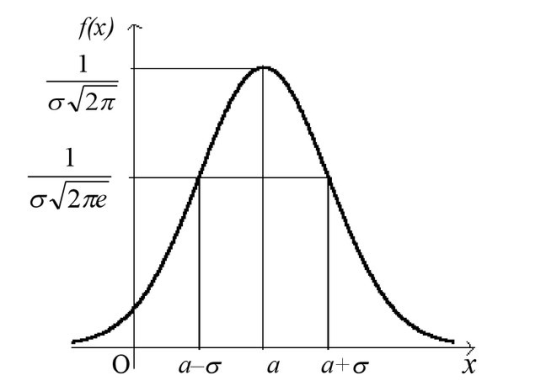 Рисунок 1 – Пример оформления рисункаБиблиографический списокВ конце материалов указывается библиографический список использованной литературы, количество источников - не более 3-х, оформленный по ГОСТу 7.1-2003, ГОСТ Р 7.0.5 – 2008Аннотацияоформляется языком основного текста статьи; объем – 100-250 символов; шрифт – Times New Roman; размер – 10 пт; написание – курсив; выравнивание – по ширине.Ключевые слова6 – 10 ключевых слов языком статьи;размер –10 пт; выравнивание – по ширине.Порядок оформления тезисовВ левом углу сверху проставляется индекс универсальной десятичной классификации (УДК), далее строчкой ниже полужирными буквами печатаются инициалы и фамилии авторов (не более трех) с указанием ученого звания/ученой степени. Ниже курсивом указывается полное наименование и адрес организации, представившей материалы; следующей строкой прописными полужирными буквами печатается название доклада. Под названием печатается аннотация на русском языке, ключевые слова на русском, аннотация на английском языке, ключевые слова, через один интервал с красной строки текст. Образец оформления приведен в Приложении 1.ВНИМАНИЕ!Указанные требования строго обязательны для всех участников. Материалы, поданные с отступлениями от требований, рассматриваться Оргкомитетом не будут!Приложение 1УДК XXX.XXX.X И.О. Первыйавтор1, д-р техн. наук, профессор, И.О. Второйавтор21СРО МОО «Академия проблем качества»ул. Переяславская 71, г. Севастополь, Россия, 299016 e-mail: IOFamilia1@mail.ru2POO «Ассоциация врачей Севастополя»ул. Адм. Октябрьского 19/2, г. Севастополь, Россия, 299008 e-mail: IOFamilia2@mail.ruОСНОВНОЙ ЗАГОЛОВОК СТАТЬИАннотацияАннотация оформляется языком основного текста статьи, объем – 100-250 символов; Шрифт – Times New Roman, размер – 10 пт; написание – курсив; выравнивание – по ширине).Ключевые слова: несколько ключевых слов языком статьи (10 пт; выравнивание – по ширине).N. Firstauthor1, N. Secondauthor21 Academy of Quality Problems Pereyaslavskaya Str. 71, Sevastopol, Russia, 299016 e-mail: IOFamilia1@mail.ru2 Association of doctors of Sevastopol Adm. October Str. 19/2, Sevastopol, Russia, 299008 e-mail: IOFamilia2@mail.ruTITLE OF THE ARTICLEAbstractAbstract in English, 100-250 characters, size – 10pt; Times New Roman, alignment – in width).Keywords: write here your keywords (6 - 10 words).Основной текст публикации …[1].Библиографический списокМаловик К.Н. Научные основы повышения качества оценивания и прогнозирования долгосрочной эксплуатации объектов ядерной энергетики /К.Н. Маловик, И.И. Марончук. – Севастополь: Каламо, 2015.– 348 с.